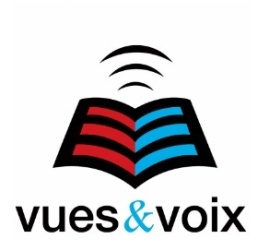 Communiqué - Pour diffusion immédiateVues et Voix fait entendre des livres au Salon du livre de Montréal !Des livres pour la jeunesse, pour Les voix de Nelly Arcan, des livres pour s’épanouir, toujours au profit de l’accès à la lecture et à la culture !Montréal le 12 novembre 2018 - Après avoir produit plus de 20 000 titres en version audio pour le compte du Service québécois du livre adapté (SQLA) de la BAnQ, Vues et Voix enrichit sa collection de livres audio pour tout le monde. C’est au Salon du livre de Montréal que ces livres sonores seront présentés à l’occasion du lancement officiel de la nouvelle boutique en ligne, ce mercredi 14 novembre.  « Nos livres audio sont assortis d’une “plus-value humaine” : chaque livre vendu en version sonore pour le grand public aide à soutenir la production de livres audio adaptés, puisque ce même titre est ensuite versé dans la banque pour prêts de livres du SQLA. Nous poursuivons notre mission, mais dans une ère nouvelle » C’est au kiosque 568 que Vues et Voix s’expose et présente cette année des livres d’épanouissement personnel, d’aventure, d’amour, des romans historiques et des essais!  Découvrez-les en ligne ou en éditions limitées de fichiers MP3, sur support CD ou DVD.Des livres pleins les oreilles et des nouveautés Séances de dédicaces Et qui a dit qu’on ne pouvait pas dédicacer un boitier?! Passez rencontrer les auteures jeunesse Sylvie Brien, Nicole Testa, Stéphanie Gervais, Maryse Peskans et les romancières Marie Desjardins, Louise Tremblay D’Essiambre et Marie Gray au kiosque 568, qui seront disponibles pour échanger et dédicacer vos trouvailles! [ Consultez l’horaire des séances de dédicaces ]Les Voix de Nelly ArcanCe jeudi 15 novembre à 18 h 30, à la Grande place du Salon du livre de Montréal, sera lancée une édition inédite d’extraits des romans de la regrettée Nelly Arcan, narrés par les extraordinaires comédiennes Sophie Cadieux, Angèle Coutu, Fanny Mallette, Pascale Montpetit, et par l’auteure-compositrice-interprète Mara Tremblay. Animé par Claudia Larochelle, aussi directrice littéraire du projet, le lancement aura lieu en compagnie des artistes impliquées. Ce projet est réalisé en collaboration avec l’Association des libraires du Québec. [ Pour consulter la fiche technique du livre audio ]Des livres, pour tout le monde !Le jeudi 15 novembre, de 10 h 30  à 12 h 00 à la salle de conférence de la Mezzanine 6, participez à l’atelier-conférence de Lucie Robidas. Apprenez-en davantage sur les livres audio en tant que ressource scolaire pour les élèves en situations de troubles d’apprentissage et ce, à l’école comme à la maison. Vous aurez aussi l’occasion d’apprendre comment accéder au service, adapté et gratuit.Le samedi 18 novembre à 11 h 30, venez entendre « Marie raconte… », une heure du conte pour les enfants de 4 ans et plus, une façon amusante pour les tout-petits de découvrir les livres audio… en direct! Marie Lalande lira « Lili Macaroni », écrit par Nicole Testa, qui sera aussi présente pour une séance de dédicaces juste avant. Marie Lalande propose tous les dimanches un nouveau livre audio pour enfants sur les ondes de Canal M, la radio de Vues et Voix. Des livres audio pour tout le monde, partout : laissez-nous piquer votre curiosité… venez nous entendre au Salon du livre de Montréal!-30-______Vues et Voix est une entreprise d’économie sociale inclusive qui oeuvre dans le domaine de l’audionumérique.En plus d’offrir des livres sonores pour tout le monde, Vues et Voix est une référence sur les questions d’accessibilité à la culture et à l’information et a, depuis 2014, un statut consultatif spécial auprès du Conseil Économique et Social des Nations Unies (ECOSOC).Vues et Voix déploie plusieurs secteurs d’activités dans toute la francophonie.Pour entrevues ou pour plus d’informations spécifiques sur notre passage au Salon du livre de Montréal :Benoit Racette, Vues et Voix (514) 835-6453racette.ben.oc@gmail.comChristiane Campagna,Canal M, la radio
 de Vues et Voix(514) 282-1999 
poste 221ccampagna@vuesetvoix.com